SINGAPORE STYLE NOODLES                   SINGAPORE STYLE NOODLES                   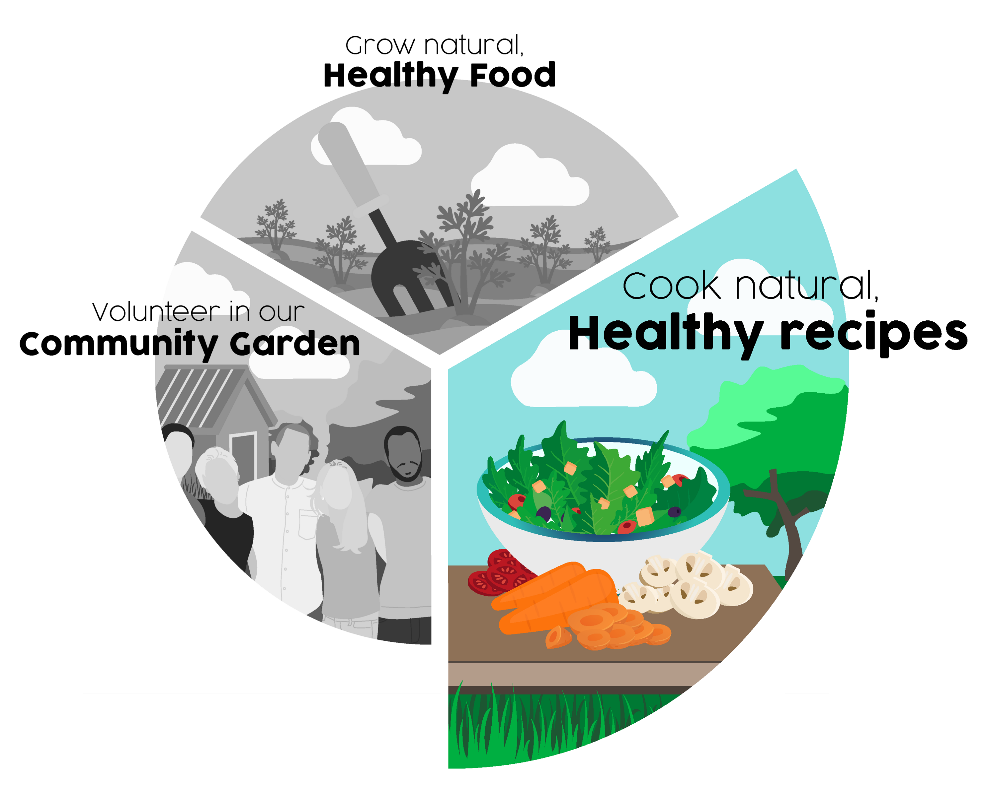 Ingredients:1 packet of noodles (fine or medium egg noodles or rice noodles) 6 oz sliced vegetables (eg green beans, broccoli, peas, cauliflower, carrots) ½ large onion – sliced 2/3 cloves of chopped garlic 1 green chilli sliced finely oil for stir fryingvegetable stock cubeIngredients:1 packet of noodles (fine or medium egg noodles or rice noodles) 6 oz sliced vegetables (eg green beans, broccoli, peas, cauliflower, carrots) ½ large onion – sliced 2/3 cloves of chopped garlic 1 green chilli sliced finely oil for stir fryingvegetable stock cubeIngredients:1 packet of noodles (fine or medium egg noodles or rice noodles) 6 oz sliced vegetables (eg green beans, broccoli, peas, cauliflower, carrots) ½ large onion – sliced 2/3 cloves of chopped garlic 1 green chilli sliced finely oil for stir fryingvegetable stock cubeMethod:Soften the noodles in hot vegetable stock (made with the stock cube)Add 1 tablespoon of oil to a frying pan (or a wok if you have one) and heat until hot (CAREFUL!)Add the onions, chilli and garlic and stir fry for 1 minAdd the sliced vegetables, starting with harder vegetables, eg carrotsStir continuously until vegetables cooked but still crunchyAdd noodles which by now will have absorbed the stock Mix thoroughly and eat and enjoyMethod:Soften the noodles in hot vegetable stock (made with the stock cube)Add 1 tablespoon of oil to a frying pan (or a wok if you have one) and heat until hot (CAREFUL!)Add the onions, chilli and garlic and stir fry for 1 minAdd the sliced vegetables, starting with harder vegetables, eg carrotsStir continuously until vegetables cooked but still crunchyAdd noodles which by now will have absorbed the stock Mix thoroughly and eat and enjoyMethod:Soften the noodles in hot vegetable stock (made with the stock cube)Add 1 tablespoon of oil to a frying pan (or a wok if you have one) and heat until hot (CAREFUL!)Add the onions, chilli and garlic and stir fry for 1 minAdd the sliced vegetables, starting with harder vegetables, eg carrotsStir continuously until vegetables cooked but still crunchyAdd noodles which by now will have absorbed the stock Mix thoroughly and eat and enjoy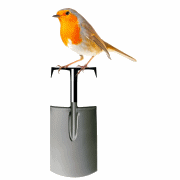 Abundant Borders (SC049008)web - abundantborders.org.uk & facebook.com/abundantborderscontact: robin@abundantborders.org.ukAbundant Borders (SC049008)web - abundantborders.org.uk & facebook.com/abundantborderscontact: robin@abundantborders.org.uk